Inschrijvingsformulier Judoclub NeveleGegevens:Groep: Kleuters / -12 jaar / +12 jaar	Datum 1e initiatieles:	
Voornaam:	Naam:	
Geboortedatum:	Nationaliteit:	
Adres:	
		
E-mailadres 1:	Telefoon 1:	
E-mailadres 2:	Telefoon 2:	
Toelatingsvoorwaarden: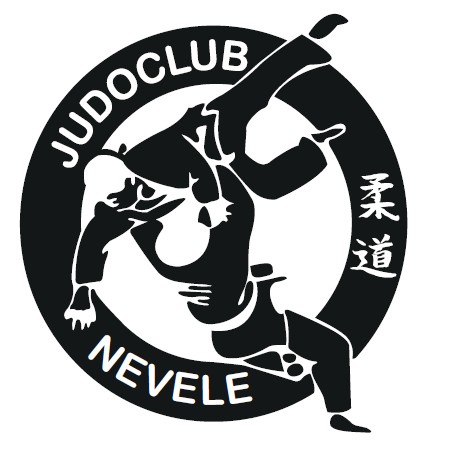 Elk nieuw lid mag 4 gratis initiatielessen volgen. Daarna moet het lidmaatschap jaarlijks verlengd worden d.m.v. betaling van het lidgeld bij de start van het seizoen in de maand augustus. De verzekering is inbegrepen in het lidgeld. Het lidgeld wordt bij voorkeur betaald via overschrijving op rekeningnummer BE77 7512 0667 8142 met vermelding van de naam van de judoka.Voor nieuwe leden die in de loop van het jaar instappen wordt een korting op het lidgeld voor het lopende jaar toegekend.De judoka (+18j) en/of diens wettelijke vertegenwoordiger (ouder/voogd) verklaart:zich akkoord met het gebruik van op evenementen / trainingen / wedstrijden gemaakte foto’s en beeldopnames met sportieve doeleinden (dus niet commercieel) (voorbeeld: op de website en gesloten facebook groep).kennis genomen te hebben van het clubreglement en verklaart zich akkoord met het clubreglement.zich akkoord dat persoonlijke data worden bijgehouden door de club en Judo Vlaanderen in functie van ledenadministratie, club- en federatiecommunicatie, graadsverhogingen en verzekering.Kimono:Een kimono of judopak kan via de club besteld worden. De prijs is afhankelijk van de maat:Voor grotere maten: Info bij de trainersHandtekening,




____________________	____________________
Judoka of ouder/voogd	Clubbestuur2023-2024Kleuters-12 jaar+12 jaarAugustus – November€95€135€145December – Maart€70€95€100April - Juni€40€50€55MaatPrijsMaatPrijs100 cm€35140 cm€40110 cm€35150 cm€40120 cm€35160 cm€40130 cm€35